                                                                                                                          _____________________________________              								1. 2. 3.4.	А	О	У                         ___________________________________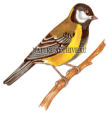 Было.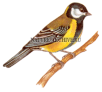 Прилетело.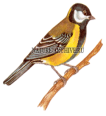 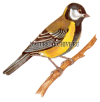 Стало.        Стало.        Стало.        Стало.        Стало.        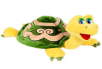 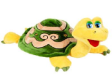 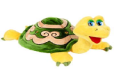 Было.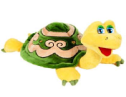 Уползла.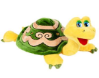 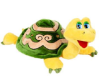 Осталось.